لوح مبارک جمال قدم جل جلاله مخاطبا لغصنه الاعظک جل ثنائهحضرت بهاءاللهاصلی فارسی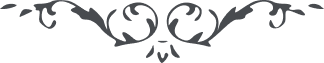 من آثار حضرت بهاءالله - مائده آسمانی، جلد 8 صفحه 93مطلب یکصد و چهارم _ لوح مبارک جمالقدم جلجلاله مخاطبا لغصنه الاعظم جل ثنائهقوله تعالی : " حضرت غصن اعظم "
هو الله
" دو ورقه در چهار شنبه رسید هر حرفی از آن شهادت داد بر توحید ذات و تقدیس نفس حق از شبه و مثل طوبی لقلمکم و مدادکم و لمورق فاز بذکرکم نسئل الله ان یدخل بکم عباده فی لجة بحر احدیته و یسقیهم بذکرک کوثر الحیوان و ببیانک رحیق العرفان و یمدک بجنود العلم و الحکمة بحیث یفتح بک مدائن الآفاق و القلوب لا اله الا هو العزیز المحبوب یا بصری علیک بهائی و بحر عنایتی و شمس فضلی و سماء رحمتی نسئل الله ان ینور العالم بعلمک و حکمتک و یقدر لک ما یفرح به قلبک و تقر عینک انه علی کل شئ قدیر البهاء و الرحمة و الثناء علیکم و علی من یطوف حولکم " انتهی